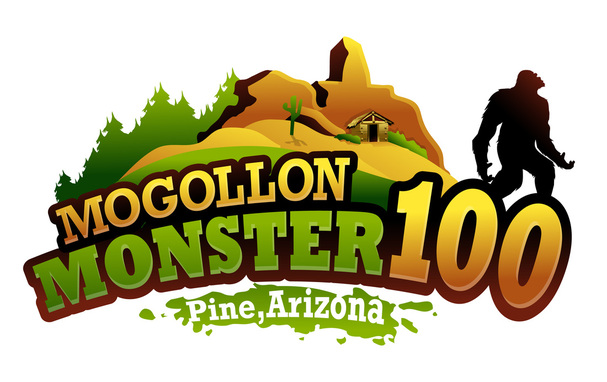 Table of Contents1.  Welcome & Thank you2.  History3.  Race Goals & Principles4.  Course Description5.  Aid Station Summary6.  Crew Summary7.  Drop Bags8.  Pacers9.  Last Option for Food & Supplies10.  Dogs11.  Race Schedule12.  Medical & Cutoffs13.  General Advice1.  Welcome & Thank YouWelcome to Pine Arizona!  We’re a very small race, in a very small town, on a very tough course.  We hope you enjoy your time in Arizona and have a great experience out in the mountains!  Thank you in advance to the families for supporting your runner through the training to get to this weekend, it’s a big undertaking not without its sacrifices so thank you!  We hope you  enjoy your time in Arizona and thank you for choosing the Mogollon Monster for your weekend!2.   History“Mogollon Monster” is a two meaning term.  On one hand the term refers to the sheer scale and difficult of 100+ miles on the rugged and scenic Mogollon Rim while on the other hand the term references the mythical “Bigfoot” creature allegedly spotted in the area for as far back as 1903.  http://mogollonmonster.com/The Mogollon Rim, also locally referred to as “The Rim” is a 200 mile escarpment defining the southwestern edge of the Colorado Plateau rising from Yavapai County to the New Mexico Border.  The name Mogollon comes from Don Juan Ignacio Flores Mogollón, the Spanish Governor of New Mexico from 1712 to 1715.  The Rim ranges in elevation from around the 4,000-5,000 ft range in Payson, Arizona to around 8,200 feet on top of the Rim where the vegetation mimics many areas of the Rocky Mountains with Maple, Aspen, Oak and the largest Ponderosa Pine Forest in the World. Several of the trails used for the race hold historical significance in Arizona.  The Highline Trail (#31) is used for a 17 mile stretch (ran both ways for one section for 28 miles total) as well as the collection of trails that create the Cabin Loops are trails used in the Old West days to connect the cabins and frontier land along the Rim.  The trails were the only access from the lower Rim and upper Rim where ranchers would graze their cattle in the spring and summer as snow melted.  Forest Rangers and cattle ranchers’ alike still use these trails today for access through the forests and up and down the Rim.  These trails will be the primary access points for the aid stations and the trail itself.3.  Race Guidelines & PrinciplesThis race is hard.  It’s rough.  It’s rugged.  It’s very rocky in places and very remote in others.  Or both.  I put all of that out there on the website from the start.  Not to scare away anyone but to be very clear what people are getting themselves into.  The trail ranges from double track smooth dirt to barely a single track overgrown by stiff, sharp manzanita and various cactus.  You’ll be ducking, dodging, leaping and picking your way through terrain that has remained challenging for the last hundred plus years since the first settlers in the area broke ground on it.  (Or “took over the land” may be a more appropriate description given it was all Tonto Apache land long before anyone else came…)  Very little has changed and you’ll be challenged by its unrelenting nature.  Having said that we are marking the course to give each of you the best chance in succeeding in this race by eliminating as much confusion in navigation as possible.  This area has a fair number of trails and forest roads.  Intersections will be well marked with 3’x3” strips of yellow plastic ribbon that read “MOG100” on them and with red ribbon of the same “MOG100” when you are going the wrong way.  We have high intensity reflector tape for the areas that are covered at night. This tape catches your headlamp and is very obvious which direction you go.  There are also many of the trails which have additional reflectors put there by the forest service that will help light the way.  We will also use glow sticks for the night areas near the aid stations.  The road sections will also be marked with “confidence markers” along the way to let you know you are on the right path.  Nearly all sections of the course have their own markers as recreational trails which can be used as helpful additions along the way.  (example - Highline Trail #31 has many markers on trees, black diamond’s with the name on it.  Sections that are the Arizona trail are very well marked as well)With all the time and energy put into marking the course it is still the responsibility of the runner to know the course, the general turns and a working knowledge of at least where they are going, what color ribbons they are looking for and to pay attention to where they are going.  Please refer to the race website course description and maps tab which details out each segment between aid stations.  It’s very useful in helping to understand the course itself and what to expect from section to section.  Don’t litter.  Ever.  As any RD can attest, getting permits secured to put on a race in a National Park, Forest, City Park, State Park...is extremely difficult, and in a lot of instances simply not possible.  We have volunteers to help runners make it to the finish line.  They are not there to pick up your trash.  Course sweeps are not janitors.  Be very aware of your gel wrappers, those tiny tops you tear off and any other refuse you may drop along your path, inadvertent as it may be.  PLEASE pick it up and if you see something that may have accidentally fallen out of someone else’s...please pick it up and drop it off at the next aid station.  There is NO excuse for littering and if someone in the race is reported to be littering with no regard for the area they are putting the race’s future in jeopardy and will be potentially disqualified from the race.  Simply put...  Don’t do it.Weather is generally a predictable commodity in many parts of Arizona where the sun shines constantly.  On the Mogollon Rim it acts more like a 12,000 ft. peak than a 8,000 ft plateau.  Weather comes from the south and hits the 2,000 ft escarpment and builds storms directly over the course.  The average forecast for the last weekend of September is 82 degrees and sunny with nighttime temps down to 42 and clear.  That is for 5,300 feet at Pine, AZ where the starting line is.  2,000 feet+ higher where Buck Springs AS, Houston Brothers AS and Pinchot Cabin AS are it’s likely to be 10-15 degrees cooler putting a potential low at 25-30 degrees.  This is what we saw in 2012 and 2013 races.  Arizona is dry and brisk with very little humidity and the temperature drops the minute the sun drops.  I strongly recommend a jacket in your drop bag where you plan to hit the nighttime miles.  While the forecast calls for clear skies that doesn’t mean a certain section of the course won’t get hit with a storm somewhere along the line.  In 2012 2nd place finisher Andy Pearson got hammered with a lightning storm and hail at mile 100 on Milk Ranch Point.  Sunny skies everywhere else.  

There is of course the possibility of another major storm cell hitting the area like we saw happen last year where we had to cut the race short at the halfway mark.  Some people were extremely pissed off at me for that decision.  It was the right decision then, and it still is now.  Tornado’s touched down 40 miles from our race, flash flooding is a major issue in the high country, just as it is in the desert.  Much of the race, nearly all of the Highline Trail, runs through ravines that usually are small trickles of water.  Lightning strikes in Arizona kill people every single year.  In June 2015 a group of 7 people were hiking near Pinchot Cabin and a young woman was killed by lightning just standing by a tree.  Just because we’re not at 14,000 feet and in Colorado doesn’t mean you can’t die.  The weather can hit extremely fast, and when it does during monsoon season, it hits very hard.  The ground doesn’t have the vegetation to sustain heavy rains and flooding occurs quickly.  We will make the decision for the best interest of ALL the runners should we have another major storm put the lives of the runners in jeopardy.  While I can appreciate how much training, effort, money and time you have all spent on getting to this race, in the best shape possible, the lives of the volunteers, crews, and runners are far more important than a buckle ever will be.  I hope you all agree and let’s hope for weather much more like 2012 and 2013 race years.  

This is helpful either way.  If you are caught in a lightning storm with a group of other runners, make sure you spread out 100 feet from each other.  Do NOT crouch near each other as the electricity can travel between each of you.    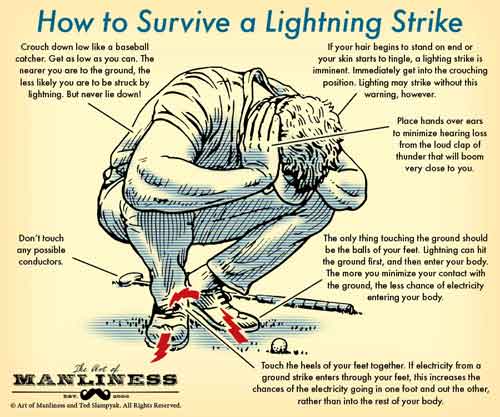 Some of you will feel the heat a bit more than others depending on what you are used to from where you travel in from.  With a high of 82 it may not seem like much but Saturday and Sunday most of you will hit those temperatures along the Highline Trail at 5,300-6,600 feet.  Much of that exposed running on sandstone red rocks or just in and out of the trees.  The higher elevation takes a bigger toll on you than maybe you think and with the dry air, water consumption becomes a key component of your potential success.  We will stock aid stations with plenty of water and ice but don’t leave an aid station during the day without plenty of water.  Especially Washington Park to Geronimo (86-95) if you hit it mid day Sunday.  That’s a tough stretch that late in the race and with the heat that could hit.  

ALWAYS check in and out with the aid station volunteers so we can track your progress and ultimately know the last place you were should you be delayed in reaching the next aid station.  Do this yourself and make sure your bib number is always visible.  This is VERY important so please make a conscious effort to make sure we didn’t miss you coming in or out.  There is a radio team at every aid station.  Don’t leave without them checking you back out.  We want you to be successful in running that last ½ through Pine, rounding the turn at Randall Street and pulling into the comfy confines of the finish line and the belt buckle that is waiting for you.  With any 100 mile adventure it’s not always predictable what will happen for you out there so should you decide to drop out of the race you MUST tell the aid station captain.  We have to keep accurate count of all the runners and if you drop without telling anyone we will be expecting you at the next station and when you don’t show up we’ll be forced to send help.  Please help us avoid those situations by alerting the aid station captain if you come to that decision.  Animals on the Course - This course is at times has seemed like a zoo when out on training runs.  The trail is covered with animal tracks, bear scat, elk tracks and the forest is no different.  People come from all over the country to hunt elk in the Payson/Pine area and you’ll likely see why and I can almost guarantee your crew will when they come across herds of them driving from one aid station to the next. There ARE rattlesnakes, bull elk, open range cattle, black bear, and mountain lion on this course.  Not one of these things would be a desirable encounter in the middle of a hundred mile run but at the same time none are a particular danger to anyone.  I’ve ran over 1000 miles of this course since 2012 and have never seen a rattlesnake, bear or mountain lion out there.  Plenty of elk and on certain sections you might be startled by an Angus or Hereford but often they just dart off into the trees.  If you do come across a rattlesnake just back off it and go around it.  They do not want to be bothered any more than you wanted your heart rate to spike like it just did.  Several people have spotted a black bear on the course this summer and every time they ran off as soon as they spotted a human.  Mountain lions have been spotted and likely you will never see one.  This is not to scare anyone but it’s important to know what is out there should you come across it.  You can do your own research in how to handle an encounter with any of these animals on the trail but generally, not backing down will work for most (without Grizzlies in Arizona) and making noise and appearing larger will scare them off. Chances are much higher you will not see anything but an elk and cow.  There is also a small chance of a mythical Bigfoot creature.  You may have heard of him...The Mogollon Monster.This seems like just a catchy name for a race but this “thing” has indeed been reported by a good deal of local residents and in the 2012 taping of “Finding Bigfoot” in Oxford, AZ (outside of Payson) they had over a hundred residents show up talking about their stories of camping on the Rim and seeing inexplicable things in the trees.  While I can’t quite come to grips with fully believing this myself I did stay at a B&B in Payson where after mentioning this race I’m directing, the owner started telling me a story of camping near Knoll Lake (about 5 miles east of Buck Springs AS) he and his son saw something standing over 8’ tall next to the tree 20 feet away.  It wasn’t quite dusk and you could see he was visibly weirded out just repeating the story.  He didn’t strike me as a man that makes these kinds of things up.  So...I don’t know but keep that headlamp on. :)Please be polite to all trail users and the volunteers.  There likely will be other hikers out on the course while we are there and please be polite to them all.  I doubt anyone would be otherwise but specifically with volunteers it is difficult to find the great people we have for such a long time commitment away from home.  They are a huge asset to the success of this race and we’d be nowhere without them.  Please thank them for their time and helping us all out in making this race successful and to the finish line.  For this race, cutting switchbacks is not an acceptable means of travel.  All runners are required to follow the marked course and the course description of the race.  There are several areas where a shorter route is possible albeit with more vertical.  You must take the marked trails with the yellow ribbon used by race officials.  Continued abuse of this will potentially result in disqualification from the race.4.  Course DescriptionBelow is a breakdown of each section you can expect from one aid station to the next.   I’ve also pasted an abbreviated pace chart showing the cutoffs and distances of each aid station.  http://www.mogollonmonster100.com/course-maps--descriptions.htmlHere’s a helpful guide for different finish time expectations:1.   Start to Pine Canyon AS - 9.5 miles and 2,828ft +, -911ftThis sections starts out northwest into the hills along the town of Pine.  This year this section is a bit different with new switchbacks cutting up the ridge away from the homes of Pine.  This adds .7 miles to the original segment so it is closer to 9.5 miles to the aid station.  Quickly you will be overlooking the town below and traversing through the woods in and out of cactus and pine trees.   You’ll come to a marked intersection here with the camp buildings to the left and the trail running slightly uphill to the right.  You’ll be going right here up the canyon and the trail now is a fern covered trip along the river under the Pines.  Several intersections on fence post marked side trails pass but continue on the same main trail the entire way.  You will not divert from Pine Canyon trail this entire stretch.  At one point the trail will drop down to cross the river over a very large fallen tree in the river. Either cross on the tree or through the rocks, the trail continues across and is well marked with ribbons.  For those that are interested, this is “safe” water if you want to dip your bottle for a quick refill.  From there the trail winds its way up the canyon, gradually becoming steeper.  At mile 8 it will hit the switchbacks and climb rapidly in the next mile, going up about 800 feet.  At the top of the climb it continues up the hill and joins a jeep trail.  Merge right at the markers and a ½ mile further you will run into your first aid station.2.  Dickenson Flat Aid Station --5.04 miles +503ft, -524Leaving the Pine Canyon AS runners head towards the road, Highway 87 and go through a fence to head out on the General Crook Trail.  Turning right before the road the ribbons will be obvious and you will follow this primitive old trail from the 1860’s .75 miles to the entrance on the fence to the right. You may have to wiggle under this as it’s for some reason locked now.  This is now the General Crook Road which was built by soldiers during the Apache war to bring supplies across Arizona for the Army.  The trees have white chevrons attached to the trees above our markers which signify the General Crook Trail/Road.  This is a nice double track through the forest for a couple miles before dumping you out on a dirt road, Milk Ranch Point Road.You’ll head right on the road for 3 more miles down the road turning right at the only intersection with another road.  This is a wide dirt road that runs the length of the plateau called Milk Ranch Point.  This is a popular place for campers and likely will be some traffic from other vehicles.  Please be aware of this with headphone users and in general.  You will see the Dickerson Flat AS well in advance as you come up on it on your left hand side.  3.  Geronimo Aid Station 4.96miles  +588ft, -2414ftLeaving Dickerson Flat AS runners head east up the trail to Turkey Springs, visible from the Aid Station.  (Don’t go straight on the forest road, make sure you take the marked trail with a wooden sign you can see clearly from the aid station.)  You’ll start towards the eastern edge of this part of the Rim and will be afforded with your first views of the Mogollon Rim as you crest the edge and drop down off the Rim towards Geronimo Aid Station.  This is nearly entirely all downhill from Dickenson Flat to Geronimo and stunning in its view several times.  The first drop off the Rim is very rocky and difficult to run but opens up to switchbacks all the way down to where it intersects with the double track Geronimo Trail.  This trail winds all the way down to where it meets the Highline Trail and then the lush forest where the Geronimo Aid Station sits.  This area has several creek crossings, high ponderosa growth and some very runnable terrain before crossing West Webber creek just before the aid station.***At the bottom of Turkey Springs Trail you’ll reach an intersection where you can continue straight down the double track towards Geronimo Aid Station or take a hard right at the sign and go up West Webber trail.  We put an “A” frame sign that you’ll see directing you down the mountain to Geronimo.  If all goes well, you will revisit this section coming up the trail from Geronimo and you’ll take West Webber back up the rim to mile 100.  Just keep going down the trail and you’ll be fine.  But take note as you pass the sign, you’ll see this again and this is where you’ll start the final climb of the race.  4.  Washington Park Aid Station -9.68m, +1,661ft, -1,280ftLeaving Geronimo you are welcomed with a 2 mile climb up switchbacks from 5,300 feet to a bit over 6,000.  This opens you up to what is the Highline Trail #31 in all its glory.  Rugged, rough and beautiful this trail traverses pine needle covered trail’s, sandstone red rock and sandy wash.  It has a great variety and while it has no major climbs it does provide a great deal of short ones that take their toll at the end of the day.  It is also alternating from completely exposed terrain to tree cover and at about 6,000 feet it receives the most heat mid afternoon.  Leave Geronimo fully hydrated and prepared for a 9.6 mile section that likely will take you 1:45-3 hours.  There are several small creeks to cross, sections of high grass and some sections that with markers still require you to look around and make sure you are on the right path.  Along this section it is also the Arizona Trail and some trees will have that logo on the trunk.  The Highline Trail #31 also has many markers of a black diamond attached to a tree or the #31 which signifies the trail.  These can also help in assisting you east along the trail.  

***When you get about 1 mile from the Washington Park Aid Station you will come down a series of short switchbacks to a dirt road.  You can go left up the road, right down the road, or straight ACROSS the road.  Look across the road and you’ll see the trail winding back up the ridge.  Every year at Zane Grey and Mogollon, someone completely ignores all the markers and goes the wrong way, adding miles to their day and misery to their mind.  This section is ALL single track minus the 30 feet you have to cross this dirt road.  Cross the road and go back up the trail and you’re fine.  Again, 3”x3’ yellow “MOG100” markers will be there to guide you, they stand out really well.  You just have to pay attention.  #5 Houston Brothers Aid Station -- 6.90m, +2.169ft -209ftLeaving Washington Park you are starting out from mile 27 and making your second climb of the Rim up the Arizona Trail.  This 2.0 mile section heads gradually up for 1.6 miles before heading straight up what at one point is a 45% grade.  It’s so rocky you will be cursing me.  I love this trail.  Just embrace it and hammer it out, its short.  You’ll maybe see some tourists looking for the Tunnel Trail where the government once thought they would blast a huge hole in the Mogollon Rim to get a train to go to Flagstaff.  Epic fail.  Now it’s just a 30’ tunnel and an obscure trail people that are grossly out of shape try to find.  Instead they’ll find you, think you’re doing the same 1 mile hike and smile at you.  If they only knew…You’ll top out on the Rim Road #300.  Here you will see another metal Arizona Trail large sign under the power lines as well as a historical marker for the Battle of Big Dry Wash from a battle from years ago between the Army and the Apache tribe.  At the top of this climb you are going to go right on the Rim Road for 4.5 miles to the entrance of the Houston Brothers Trail and the Aid Station itself.  The road is an improved dirt road but skirts the Rim itself and has stunning views down the Rim and for miles and miles and miles.  It darts in and out from the Rim but is a nice runnable section with great views.  No, seriously, these views are amazing.  I bet you can’t run the entire section without stopping to look out over the edge.  You will see the aid station on your left at the entrance to the Cabin Loop and Houston Brothers trail.  It’s a single track entering the forest off the road with a wooden sign marker and our race markers and some “A” frames.  Hike up the hill about ¼ mile and you’ll see the aid station.  

You only take the Rim Road along this section.  Do not take ANY left turns unless it’s into the Houston Brothers single track at our markers.

This section you will be doing in reverse when you come through for your 3rd and final visit to Washington Park AS much later.  

We will have a water drop at the top of the initial climb out of Washington Park climb as it’s passed through 3 times during the race.  Just water but helpful nonetheless.  There is also a radio team up there to help point you east along the road.  We’ll have some signage along the road but just keep running until you see the large turnoff for Houston Brothers. It’s easy to find.  

Crews, you drive just past the turnoff for runners, and on your left you’ll see more signage for you to take the left and drive into the aid station from there.  Super easy.  #6 Pinchot Cabin Aid Station --7.24m, +443ft, -1,177ftHouston Brothers Trail was used by the Houston Brothers in the 1800’s to graze their cattle in the summer months when the snow broke and you’ll see with the open meadows along this trail the appeal for grazing compared to what was available below in a more desert environment.  The Houston Brothers trail will be marked with our yellow MOG100 ribbons and red MOG100 for wrong way but there are already other markers along the way and posted signs telling you of other trails and how much further to Aspen Springs and Pinchot Cabin.  You will be taking Houston Brothers trail the entire 7.5 miles to Pinchot Cabin.  You will cross many forest break roads along the way and while we are marking it, as a general rule, the trail nearly always is just across the road.  You’ll follow Houston Brothers past the turnoff for Barbershop Trail and up and down the small canyons, along the open meadows and through the ferns lining the trail.  This is a very fun section of running, it’s all single track, nearly 100% under tree cover and if you’re in the right mood, can be a very fun section to run.  If you’re having a crappy moment or stomach is shot, it’s still a beautiful hike.  This ultimately will be run a second time, in reverse much later in the race after completing the U-Bar Trail.  After coming out at the end of this trail it dumps out to a small opening with the Pinchot Cabin in front of you.  The Pinchot Cabin Aid Station will be found ¼ mile to the left, across a tiny stream and up a small hill where you’ll run right into it after going through a small gate.  #7 Washington Park Aid Station --9.68ft, +813ft, -2,056ftLeaving Pinchot Cabin Aid Station you’ll cross the forest road leaving the station and almost immediately on the left is the start of the Fred Haught Trail.  The trail takes you down the trail ½ mile before hitting a forest road.  This is a short stretch of road that takes you around Bear Canyon.  Go left when you hit the road and it winds down and to the right back to the other side.  On the left you will see the turnoff for the single track of Fred Haught again.  If you walk across a cattle guard on the road you just missed it.  Turn around and you’ll see it on the right headed up the hill.  There is a short but steep climb starting out again on the Fred Haught but aside from that there are some fun sections of ups and downs throughout this stretch.  Again, there are more forest roads that access this area for various reasons and you will always see the trail on the other side of the road or fire break.  This section is very well marked on its own with both Cabin Loop markers on the trees, Arizona Trail markers or signs of when you’ll hit it and “blazes” in the trees.  Blazes are two chunks cut out of a ponderosa tree and then burned.  They were done back in the 1800’s (some more recent) and signify the trail as well.  These are all secondary markers to our yellow(good) and red (bad) markers but are reassuring nonetheless.  Eventually the Fred Haught Trail meets back up with the Arizona Trail and the trail meanders along a river crossing it several times with some beautiful single track mixed with ferns all along the way.  This terminates at the General Springs cabin and General Springs at a dirt road.  Merge left on this dirt road and follow it ½ mile under the power lines to the Rim Road #300.  You have now just completed a full loop and are at the top of the Washington Park climb under the power lines.  Head down and back to Washington Park for the first 50 miles in the books!#8  Hells Gate Aid Station--5.23m, +1,215ft, -788ftNearly halfway through the race now you can pick up a pacer here before heading out onto the Highline Trail and tackling the 3rd climb up the Rim on the way to Hell’s Gate AS and ultimately Buck Springs AS at the top.  The first four miles of this section was covered in high grass every year and is very challenging for some.  We mark the trail so the markers and high intensity reflector tape are dangling above the grass, and sometimes higher so as you are climbing your headlamp will catch the markers. There also are the black diamond reflective markers on the trees for the #31 Highline Trail.  The trail meanders up and down various ridge-lines through very rocky, and for the first few miles grass pods that make footing a challenge.  This section is tucked up under the Rim itself and peaks out several times for what likely will be a great view in the moonlight or setting sun.  The trail ultimately is heading west to east and while marked there are several areas if not paying attention and you walk past our markers you can get off trail.  At no point before reaching Hell’s Gate AS will you be climbing a significant portion straight up the Rim.  If you find yourself doing that, recollect yourself and look for other headlamps east of you and if all else fails look behind you for the same and make sure you are going the right way.  Runners during the day get off trail on this section during Zane Grey so at night it’s a bit more challenging.  If you follow our markers and pay attention you will be fine.  This section has a good number of elk and open range cattle so don’t be too startled if a big large animal gets scared off and darts through the woods at 30 mph breaking branches off everything they touch.  Never mind, it’s going to scare the crap out of you.  But I’m warning you anyway. You’ll come out of the trail to an open flat and all of a sudden...Hell’s Gate Aid Station.  You’ll be pretty excited to see these volunteers.  Just a guess.  But if you are just not feeling it and decide to drop...think about pushing on to Buck Springs AS because Hell’s Gate is very remote and difficult to access.  It could be a long time before we get someone there to take you back to the start and crew CANNOT access this aid station. #9 - Buck Springs Cabin Aid Station - 7.68m +1,874, -678Leaving Hell’s Gate AS you climb up the ridge right off the bat and then head up and down the ridges for just under 2 miles before reaching the turnoff for the Myrtle Trail.  This trail is almost at your 8 o’clock as you are running, nearly behind you.  We’ll have it marked well and temporarily block off the continuation of the Highline so nobody continues past the Myrtle Trail (that would be very bad...)  For the Myrtle Trail it’s very short, right about a mile.  And it doesn’t necessarily climb that much, a bit over 1,000 ft in that mile.  However, it’s sections of it that are very steep, very rocky, very exposed and leads to the top of the Rim.  We have done some work on it to make it easier to follow and already have a great deal of high intensity reflector tape along the trail to make it easier to follow.  If the sky remains clear the moon will put on quite a sight out there on the Myrtle Trail.  You’ll want to rest so might as well look around.  At the top of the Myrtle trail it’s easily followed switchbacks and then more reflector tape until you end up on the dirt road, #300 Rim Road.  Go left.  Then up the small hill on the road the next intersection about ½ mile is Forest Road #321.  Take a right.  Take #321 about 3.3 miles of nice gradual dirt road down the hill until you run into the Buck Springs Aid Station.  65 miles in the books!  You can pick up a different pacer, drop bags or just grab some food and head back out.  Crews can access this station quite easily by driving along the Rim Road and driving up the same #321 you just ran and the aid station is right off the road.  It takes a long time to get there, but is easy to find.  		#10 - Pinchot Cabin Aid Station--8.25ft, +1,707ft, -1,125Leaving Buck Springs AS you’ll enter the dark and scary forest on Barbershop Trail and in no time you’ll see a turn to the right for the U-Bar Trail.  This is a hard right at the bottom of a hill.  DO NOT MISS THIS TURN.  There is a wooden sign in addition to our race markers.  U-Bar will be the trail for the next 8 miles to Pinchot Cabin.  It’s single track (again crossing fire breaks the trail is on the other side) for 1.8 miles where you’ll come to this opening with a pipe pouring spring water out of the ground.  This is Dane Springs and the water is delicious, cold and fine to drink without treating.  Continue straight through this spring (don’t go up the hill to the right, if the spring is at your 3 o’clock, the trail continues at your 10 o’clock) and you will skirt Dane Canyon for a couple miles before dropping down switchbacks into Dane Canyon itself, cross a river, pass a campsite and through the meadow back up the other side for a climb out.  You’ll continue on and do it again when you reach Barbershop Canyon.  This canyon is steeper and longer but fairly short.  Barbershop Canyon climbs right out the other side and crosses a few forest roads in the forest before reaching “T” in the road.  There are many cairns along the left side and that is the direction the markers will take you.  Do NOT go right at this “T”.  It’s a hard right, we’ll make sure the markers are obvious to go left.  From there you will follow the trail and several well marked turns before coming out on forest road.  Heading straight down the marked road you’ll follow a short distance, take the marked left turn down the forest road, follow that all the way to the gate which drops down a few hundred meters to the same open meadow you entered when you completed Houston Brothers trail in front of Pinchot Cabin.  From here you are going to be heading DOWN (south) Houston Brothers but will need to head up the small ¼ hill across the stream, up the hill to the Pinchot Cabin AS to check in.  You MUST do this even if you don’t need any food, water or supplies.  We have to know that you went through this section and are not still out in the previous section.  If you skip the check in at Pinchot Cabin Aid Station you will be disqualified.  #11 Houston Brothers Aid Station --7.13m, +1,212ft,-476ftOnce you check in at Pinchot Cabin head back down the small hill, cross the stream and head south on the Houston Brothers Trail.  You did this entire section moving north earlier in the day and now are heading back towards the Rim and the volunteers at the edge of the trail.  Some of you may be catching this in the early morning light, others it will be dark still.  Either way, it’s a section of opportunity to run if you’re up for it.#12 Washington Park Aid Station--6.85m, +118ft, -2,096ftLeaving Houston Brothers AS you’ll take the same route along the Rim Road #300 you took earlier to this same aid station but now heading west.  You’ll take this road back to the power lines at the top of the Washington Park climb.  This should look familiar by how...it’s your second trip down and it takes you under the power line for 2.0 miles of all downhill to the Washington Park Aid Station.  Grab another pacer, ruffle through the drop bag and prepare for a tough section out on the Highline Trail.  85 miles in, only one big climb left!!#13 Geronimo Aid Station -9.68m, +1,280ft, -1,661ftThis section is 9.6 miles long but is very challenging and with 85 miles on your legs and body will likely take much longer than when you did it going west to east sixty miles ago.  The trail will look much different with different views and ups being downs and downs being ups. Take plenty of water and prepare yourself for what is a very exposed, rugged and tough section of the course.  Again, you can follow Arizona Trail markers, Highline Trail #31 black diamond markers and the yellow ribbons (good) and red (bad) we put out there.  #14 100 Mile Aid Station (water only)
Leaving Geronimo Aid Station you cross the creek and head up the Highline Trail you descended the day prior when you came down Turkey Springs.  You’ll follow the ribbons back up the trail, mostly a double track, until you reach the intersection for Turkey Springs and West Webber Trail.  This is where you will go LEFT on West Webber.  There is a wooden sign, our markers and an “A” frame sign we place there to make it obvious.  West Webber, if you are in a mindset to enjoy it, is a beautiful trail in the forest. More lush than most areas in the lower half of the Rim it’s a beautiful canopy trail along the forest floor before hitting a wall.  Then it goes straight up.  This is “D**k Knocker.”  1,000 feet in climbing in 1.0 miles at mile 99.0 to 100.0.  At this point in any race being PC has long lost its value. The inaugural year 4th place finisher Marius Toma was running into the finish line with me saying, “You know...that last climb...that was...that was really unnecessary…”

Maybe, but it got you to the top and just take the left at the road and you’ll run into Mile 100 Aid Station at the start of the Donahue Trail.  Don’t get too excited, it’s just a water jug and some radio guys.  Although the radio guys are really nice.  #15 Pine Trailhead Aid StationDonahue Trail leaves the forest road and heads back into the forest.  It’s a nice single track for a while before it dumps back onto a forest road, this one filled with old volcanic rock.  It’s no bueno.  But it’s a short stretch before going back into the forest and some awesome downhill trail with the view on both sides peeking through the trees.  You’ll hit a ridge, cross some openings and then hit the switchbacks.  Down you go all the way through the boulder field that gets Donahue that slight twitch in people’s faces when they talk about it.  You’ll intercept the Highline Trail and you’ll be going right at the “T.”  This is an awesome downhill to Pine Trailhead where we started, such a long, long time ago.  

This aid station is at the location of the start of the race and at this point only 2 miles remain to the finish line.  Pacers are welcome here to the finish.  There’s no point in spending much time here.  It’s a parking lot.  It’s 2 miles from the finish. Minimal aid but we’ll have what you need and then some.  #16 Finish LineLeaving Pine Trailhead AS you’ll run down the paved road for the trailhead to just before the 87 highway.  To cross the road you’ll drop down 15 feet to the right to a culvert access point and go UNDER the road in the tunnel.  This is the safest way to get across what can be a busy road.  The tunnel is free of debris and about 30ft long.  On the opposite side you will be directed 100 meters to the right to Bradshaw Road.  Go left down the hill to Old County Road and go right.  This is all paved now and the road goes through a residential street until it meets up again with the 87.  Head left along the wide shoulder into the town of Pine.  You have about ½ a mile left and it’s all through the town itself.  Follow the wide shoulder inside the white line past the Sidewinder Saloon, Ponderosa Market, old buildings and the finish line will be at the Community Center by the ice cream shop on Randall.  

You’ll see the finish line.  

I recommend a full sprint to the finish.  5.  Aid Stations & Supplies - REVISED FOR VOLUNTEERSThere are 10 total aid stations not counting the start and finish lines.  However because some stations are used multiple times there are actually 15 aid station stops plus the finish line.  Each aid station will have water, electrolyte mix, fruit, pretzels, and “standard” ultra fare with night stations having hot foot and soup available.There are several sections between aid stations that are fairly long at almost 10 miles.  These sections are important to note and prepare yourself with proper hydration.  The main aid station is Washington Park as it is visited three different times throughout the race, miles 28, 51 and 87.  This allows for easy drop bag planning and a central location for crews to see their runners.  We will have a variety of supplies available here as well as a porta pottie throughout.  Pinchot Cabin, Houston Brothers, Geronimo and Hells Gate all will have hot food available as well, ranging from pancakes, burritos, grilled cheese, pasta to several different types of soup for those cold nights.  Blister control (see:  Duct tape) , Vaseline, and general first aid supplies will also be at most aid stations.   If you have challenges with your feet we will do our best to help with supplies at hand but please plan ahead in the event you need something specific. Please bring it with you.  We will also have Succeed S-Caps available at nearly all the aid stations.  Honey Stinger has provided several flavors of gels for the course and some will be provided at the aid stations.  As there is a fairly limited supply please take only what you need at that point so there is more for others if needed.  Pacers should pack their own please. I know there are a growing number of gluten allergies out there and vegan runners with special diets.  I suggest if you have a dietary restriction you plan accordingly with your drop bags for food that works for you.  I cannot make any promises in accommodating each different dietary restriction that might be out there.  If you are crewing and waiting for your runner and want to help out at the aid station while you wait you are welcome to unless it’s clear we are fully staffed and don’t need assistance.  But given the length of time the volunteers are dedicating they probably would greatly appreciate a chance to sit down and maybe take a quick nap.  6.  Crew AccessThis is a very crew accessible course and all but Hell’s Gate are accessible by a standard car.  All access roads are dirt but improved surfaces with minimal locations that are challenging with a car.  While most are easily accessible, it still requires a great deal of driving to get to each.  START – Pine Trailhead is just before reaching the town of Pine as you come north from Payson.  There is a sign for the turnoff and the right turn takes you to a dead end where the race starts and then later passes through 105 miles later.  There are bathrooms available here and camping is allowed over night if you choose.  
Pine TH: Reached by traveling 15 miles north of Payson on SR 87, turn right onto FR 298. Facilities include toilet, corrals, and large parking area.Pine Canyon AS - Head north on the 87 through Pine and Strawberry towns up to the top of the Rim.  On the right hand side of the road at the top of the Rim is a turnoff with a large wire gate wide enough for two cars.  This is the location of Pine Canyon Aid Station.  With the gate open for race day we can likely fit a dozen or more cars along the 87.  Please be sure to park in a safe location along the road not blocking the runner’s access on their way out of this station.  From the start of the race to this location it likely will take 15-20 minutes of drive time up the Rim.Dickerson Flat AS - Leaving the Pine Canyon AS go north again on the 87 a couple miles to the signed turnoff for “Rim Road.”  Take a right and go straight at the first intersections on Milk Ranch Point road.  You access Rim Road #300 here but for Dickenson Flat AS you want to go straight several miles until you run into it along this road.  Geronimo AS - To reach Geronimo you need to return to Pine and after the starting line Pine Trailhead turnoff there is a left turn for “Control Road” #64.  This left turn off the 87 is the Control Road that accesses all of the Rim’s lower trailhead’s (Geronimo, Washington Park, and Hells’ Gate.)  This road has many mile markers for Camp Geronimo (same as our AS) and Washington Park that allows for easy navigation along this road.  This road is improved dirt but windy and often has elk on it.  Should you be traveling early morning or evening please be on the lookout for elk near or on the road.  For Geronimo you’ll follow the Control Road 6 miles and take a left at the signed marker.  The AS is 1.8 miles up the road at the Geronimo Trailhead parking area.  We likely won’t run out of parking but should we do, park along the road allowing plenty of space for emergency vehicle traffic to pass.  
Geronimo TH: Reached by taking SR 87 to FR 64, turn right on FR 64 and travel 6 miles to FR 440, turn north on FR 440 and travel 2 miles.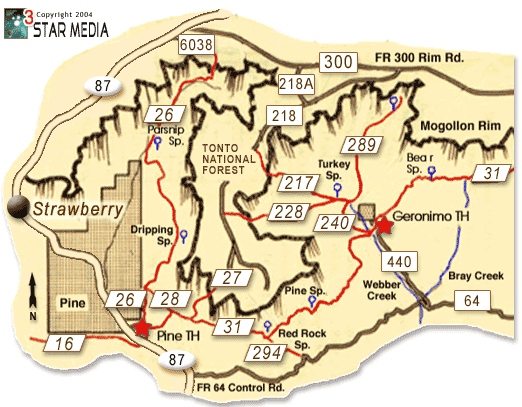 Washington Park AS - To reach race headquarters return to the Control Road and turn left to continue back east.  This road will take you east to another signed turnoff (left) which says 4 miles for Washington Park and then 30 feet later says 5 miles.  Either way, continue north towards the Rim itself, the road brings you to a junction with mailboxes along the road.  Merge to the left side and go past the mailboxes.  Shortly thereafter the turn for Washington Park points you right and then immediately to the left.  This short section is bumpy for cars so take it easy.   This last mile passes several great camping spots and dead ends at Washington Park Trailhead.  Camping is NO LONGER allowed at Washington Park due to some absolute scumbags who have ruined it for everyone with their total disregard for the area and leaving copious amounts of litter after camping.  We have to now get an exception from the NFS just to have an aid station there all night.  So no camping any longer, you’ll get a ticket.If you are visiting your runner or coming to pace and leaving a car be sure to leave it along the road where there is PLENTY of space for an emergency vehicle to get through.  This is very important.  You cannot park at the trailhead where the aid station is. Please park along the right hand side as it leads to the aid station and walk up. 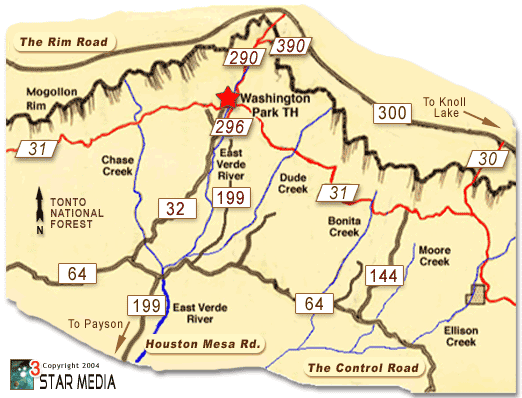 Washington Park TH
SR 87 to FR 199, 10.3 miles to FR 64, and .7 mile to FR 32 and 3.3 miles to FR 32A (FR 32A is a high clearance road).
FR 199 AKA, Houston Mesa Road begins 2 miles north of Payson on SR 87.Hell’s Gate AS - Please do not visit this location unless you are the volunteer or are running through in the race.  The access road is washed out and not accessible, very small and cannot accommodate additional traffic. Houston Brothers AS - To get to the Cabin Loop Aid Stations (Pinchot Cabin, Houston Brothers, Buck Springs) you have to drive ALL the way back around the control road to the 87, up the 87 to the Rim Road turnoff, 15 miles along the winding dirt road on the Rim Road #300 just to get to the top of the power lines above Washington Park.  From there its 4.5 miles to Houston Brothers which is a left turn about 200 meters past the runners turnoff into the forest.  If you chose to visit this location please be very careful with parking and of course, when passing our runners please slow down to limit dust and cheer them on as you pass.  No form of assistance though.  That is considered cheating.  Verbal support only.  Pinchot Cabin AS – NOT ACCESSIBLE BY CREWS. DO NOT VISIT THIS AID STATION.  Buck Springs AS - To get to Buck Springs you head east from Houston Brothers on the Rim Road #300, to the #321 Forest Road. Go left and follow 3.3 miles to the Buck Springs AS which is visible from the road on your right. A decision is likely needed to be made by the crews in which locations you are going to visit as the drive from Washington Park to Pinchot Cabin would take likely a full hour despite it being only 9 miles away as the crow flies.  The Rim Road #300 is winding, sharp turns and slow going because of the course it takes along the Rim. It’s incredibly beautiful but as a fair warning, it’s probably best to skip a station either above or below to cut out some driving time.  A useful map of the area is found on this link of the website:  http://www.mogollonmonster100.com/crew-driving-instructions.html7.  Drop BagsDrop bags are allowed at all the aid stations except the three on Milk Ranch Point, Pine Canyon, Dickenson Flat & 100 Mile Water Station.  Please keep them to a manageable size and clearly mark your bib number, name and the station’s name on each bag so we can easily get it out for you when you come through.  After the race and after each aid station is closed down we will return them all to the finish line.  I will have the remaining drop bags nobody claims after Saturday available for pickup Sunday morning at a location TBD at the race briefing.  Drop bags can be dropped off starting at 5am on Saturday at the start line.  We will have each drop area labeled, just drop them in their respective areas and we’ll do the rest.  8.  PacersPacers are available to jump in at Washington Park starting at mile 51.  They are able to also join in at mile 65 Buck Springs, Washington Park mile 86, Geronimo mile 96, 100 Mile AS, Pine Trailhead.  If you are leaving a vehicle at any of these locations you need to be very sure you left it in a safe and reasonable location that allows emergency vehicle access past your vehicle.  While you certainly can run this race without a pacer you are welcome to one at any of these locations listed above.  Pacers are likely to be very helpful for miles 51-57 climbing to the top of Myrtle as well as through the U-Bar sections but without a pacer, following the markers on the course you are not at a disadvantage not having a pacer.  If you do have a pacer they are there to pace you not carry your gear.  Muling is not allowed and is considered cheating and grounds for disqualification.  Each runner must carry their own water and supplies throughout the entire race.  You cannot accept any aid except at a recognized aid station supported and supplied by the race organization. If you are new to pacing its helpful to have the splits printed out or memorized and a good working knowledge of the course layout to keep your runner on course during the tough hours when their mind may not be as clear as when they started.  Keep them on course, entertained and moving forward.  They’ll do the rest.  9.  Last Options for Food & Supplies Pine, AZ is a small town with just a few restaurants and shops.  They do have a small grocery store called the Ponderosa Market but no sports stores.  If you need any gear last minute unfortunately your best bet is WalMart in Payson, 13 miles south of Pine and the race start.  If you are flying into Phoenix for the race there is a great local ultrarunning store we all try to support called IRun.  www.irunshop.com  You can hit that up before heading up north if needed.  They have anything ultrarunning related you may have forgotten.  There are several options for restaurants in Payson and a few in Pine.  If you are looking for a “carb loading pasta place” Thursday night before the race Payson has a good spot called Gerardo’s.  http://www.gerardosbistro.com   It’s right off the 87 on the way to Pine walking distance from the Quality Inn Payson.  In a town of limited options, it’s pretty good.  THAT Brewery is on the 87 right in Pine.  They have beer. Its walking distance from the start and where we have registration for the race.  10.  DogsI love dog’s.  I run with my dog.  You can bring your dog.  It just has to be on a leash.  Not my rule but one we need to follow.  You can run on the course with your dog if you want but I would suggest (this may sound obvious) that this has been something you’ve done before and your dog is used to this terrain.  We don’t have vets on site and won’t be of much help in patching them up unless duct tape will work.  Which it probably will.  Duct tapes works for everything.  If you have a dog at the aid stations please just make sure they are on a leash in case the Rangers come by and want to take my permit away...which would be muy malo.  11.  Race ScheduleFriday September 25th, 2015 4-7pm Registration THAT Brewery - www.thatbrewery.com We will meet at this local spot across from the starting line in Pine starting at 4pm.  You can ask any course questions and pick up your race bibs and bag.  They serve some great local brews and have a full menu if you want to grab something to eat.  I wouldn’t recommend too many of the local brews the night before your race but that’s up to you.  However, our current course record holder Steven Moore consumed a sizeable amount the night prior to the race and broke 22 hours…Saturday September 26th, 2015 - 5am Race Setup & Registration We’re setting up at 4am at the starting line and anyone that didn’t catch registration that evening prior can check in and pick up at 5am. Saturday September 26th, 2015 - 5:00am Drop Bag DropoffYou can start dropping off your drop bags starting at 5:00am at the race starting line. We will have the supplies for each aid station laid out with signs and you will see a sign for each aid station drop bag.  Place them here and we will get them to the station as soon as the gun goes off.  (I don’t really have a gun...)Saturday September 26th, 2015 - 5:45am MANDATORY briefingThis is my only chance to have everyone together and pretending to pay attention to me as they nervously twitch and wonder what that strange ache is in their left knee that wasn’t there two hours ago.  It takes a lot to put these things on as many of you know and I’d like to thank a few great volunteers that helped make this happen, put out some information on the course and help with crews getting in last minute questions.  Plan on no more than 5 minutes and you’ll be back to the bathrooms and on your own until 5:50am when we’ll play the National Anthem.***Regardless if you came in Friday night and registered you STILL need to check in Saturday morning so we know you are at the start and we know to track you into the first aid station.  If for some reason you decide not to start PLEASE inform me ahead of time so we can alert everyone not to expect you later on.***Saturday September 26th, 2015 – 6:00AM STARTSunday 29th, 2013 - 6:00pm - COURSE CLOSES12.  Medical & CutoffsWe will have medical staff scattered throughout the course but always at Washington Park AS, Houston Brothers and also Pinchot Cabin. We reserve the right to pull you from the race if medical officials deem it necessary.  Please understand that these decisions are made for your safety and do not argue.  With the remote nature of much of this course continuing on in a state where you cannot safely navigate is a recipe for disaster and we are here to prevent that.  Cutoffs are posted for each checkpoint and will be enforced where necessary by the respective aid station captain.  The cutoffs are based on an overall 20:17 minute mile pace (averaged over the entire mileage, it varies section to section.)  While this course is very rough and very tough, I feel this is a fair cutoff given the elevation gain, altitude, terrain and additional six miles.  You are required to finish the race within this time frame and within the established cutoff’s.  Should you fail to reach one of the checkpoints it’s highly probably that the aid station captain will ask you to please stop and will inform you that your race is unfortunately over.  Please do not argue, this is for the safety of everyone out there.  Having said that I do want to see you all finish if at all possible and in a safe manner so with these established cutoffs there will be only a few that will be strictly enforced.  13.  General Advice 					“This is not a trail race for the minimalist movement.  I’ve had multiple people (including myself) throw on some NB 110’s, La Sportiva Vertical K’s, or other very light weight, minimal cushion shoe and they have all suffered through miles and miles of the trail due to the rocky nature of it all.  Wear what you want but I strongly suggest you wear something with some protection.”

I wrote the above statement regarding shoe choices for the race.  Andy Pearson read that, entered the race then placed 2nd overall wearing NB 110’s.  Well done, but he’s still the anomaly not the norm.  Good luck to you though, I just don’t suggest it and I wear NB 110’s.  Gaiters are useful if you’re one to wear them.  You can use trekking poles if you want.  Run the roads if you can.  They are never more than 4.5 miles long but a welcome break from the trails and an opportunity to make up some time.Take some pictures, take a look around.  This is a beautiful course, diverse in nature and scenery and at so many turns changes the look and can take your breath away.  Please don’t be annoyed if aid station volunteers are overly caffeinated and having more fun than you at that particular moment or if you hear music blasting through the woods from a mile before you get there.  We can’t help it. Arizona is dry.  This is important because your water consumption may be more than expected.  Even at the higher altitudes on the Cabin Loop trails it’ll be cooler but your body needs more water.  Those not used to the higher altitudes may need more water than those not acclimated.  It’ll be cooler up there but you still need to be drinking water.  Don’t let a 78-80 degree forecast fool you.  Don’t underestimate the seemingly moderate temperatures.  It feels much hotter out on the Highline Trail so plan ahead, leave aid stations with enough water and stay hydrated.While most sections probably are best run with a pack due to the longer nature between aid stations the Cabin Loops are very runnable and if you are so inclined they would be great sections to run a couple bottles.  Personally, I think you can run this entire course on 1-2 bottles depending on the section.  Just comes down to preference.  Washington Park is used three times as an aid station.  This is very convenient for both crews, pacers and your drop bags.  Do not forget to have a headlamp/flashlight in your drop bag there as many of you will be leaving Washington Park for the 1st time up the Rim nearing sundown.  You don’t want to be in the dark on these trails.  Something will eat you. If you think you are off the trail don’t wander too far off and don’t panic.  Backtrack to where you think you were last on the trail and look around.  If you are in an area where you can see from a ridge you probably can spot another runner nearby.  Even with good markings runners get off course every race.  The key is to manage the situation yourself and recover.  Stop, think about your situation and find your way back on the trail.  If you are gone an unreasonably long time we will send Search & Rescue but many times a runner can recover themselves if they remain calm and patient in the situation.  If you are hurt and cannot go on do NOT try and take a “shortcut” back to the aid station.  This decision is what gets people in a serious predicament.  Stay on the TRAIL so we can easily find you and get you back to medical attention.  

If you go off the trail to use mother nature please leave something on the trail of yours like your headlamp, hat, pack or something else of value you won’t forget.  This is extremely important if you are in the back of the pack and pushing the cutoff’s.  Our sweepers are behind you but could pass right by you in the woods and think they are behind the last runner. Yet you’d be using the little boys room in the trees and in fact were behind us.  You can see how this could create a challenge in tracking someone.  So just leave something for the sweeps to notice and they’ll wait for you so we keep it all in line. Crews suggestions:Option A:  Visit Pine Canyon>Dickerson Flat>Houston Brothers.  This covers the first aid, 2nd aid and skips Geronimo, Washington Park and goes to the 5th aid station at Houston Brothers.  After your runner leaves Dickerson Flat you have a solid 4-5 hours until your runner will reach Houston Brothers Aid Station.  In that time you can instead hike the 1 mile to the edge of the Mogollon Rim from Dickerson Flat Aid Station which holds an incredible view of the entire course.  Highly recommend it.  After you leave Dickerson Flat you can drive back to the Rim Road and that drive is 40 minutes or so along the cliff’s edge.  It’s a beautiful drive and worth seeing in the day time.  You’ll come to where the powerlines cross the road, and there is a monument and a metal Arizona Trail sign.  This is where runners come up from the trail on the right, and turn right to Houston Brothers along the road.  You can park here and wait for your runner. After your runner arrives they have 4.5 miles of road to run to the Houston Brothers AS.  You can heckle/support them from the car all the way there!  After your runner leaves Houston Brothers you’re best to head all the way back down to Washington Park unless you wanted to head straight to Buck Springs and wait there.  However if you did that, it’s certainly drastically less driving (5 miles instead of 65), but you would be seeing your runner at the 50K mark and then 100K mark.  But not much different than seeing them at 51 miles at Washington Park and then not again until 86 miles again at Washington Park.  If you do visit Buck Springs you should be fine on time getting back to Washington Park before your runner, but plan on 90 minutes of driving to get back there.  When they do come back to Washington Park they have 20 miles to go.  You can send them off and then go straight to Geronimo AS and wait for them.  They will likely take about 3 plus hours for this section and its only about 20 minutes driving.  After Geronimo they head up the mountain for the final time and you can drive back out to Pine Trailhead (20 minutes) and wait for them at what was the original start.  If you packed a lunch in the morning, there are so many great places along the Rim Road to have lunch and wait for your runner.  You can literally just pull off the road and you’re on the cliff and your runner has to go right past you.  

Option B:

Visit Pine Canyon, Dickerson Flat and then drive all the way back down to Washington Park for the mile 28 stop.  You’ll have to skip Geronimo AS but you’ll catch 3 of the first 4 aid stations.  People start dropping by then so it’ll be good for your runner to see you this many times.  After they leave Washington Park, you physically cannot drive to Houston Brothers faster than they can run the 6.5 miles so you are essentially hanging out at Washington Park as they hit the next 24 or so miles of the upper reaches of the course.  You could drive 25 minutes back into Pine for lunch and then come back and still probably have about 1-2.5 hours until your runner comes through. Most people will take 4-6 hours for this loop.  They’ll come through at mile 51 late in the afternoon and head out with their pacers.  Again, it makes more sense to just stay at Washington Park than to drive all the way to Buck Springs from Washington Park. It’ll literally take you 90 minutes each way to get to Buck Springs.  Nearly all curvy dirt roads along the edge of a 2000 ft cliff with no guard rails.  At night.  Give your runner a high five, go take a nap.  They won’t be back for 30 miles.  When they do come back to Washington Park they have 20 miles to go.  You can send them off and then go straight to Geronimo AS and wait for them.  They will likely take about 3 plus hours for this section and its only about 20 minutes driving.  After Geronimo they head up the mountain for the final time and you can drive back out to Pine Trailhead (20 minutes) and wait for them at what was the original start.  Remember, you paid to do this.  You trained for it.  You read all the comments of how rough, rocky, tough, challenging, difficult, etc. this race has been described to be.  You’ve seen the videos I’ve posted.  The pictures everyone has taken.  The race reports posted.  You know what you’re getting into.  So embrace it.  Enjoy it.  Take the good moments, wrap them around the bad and take another step forward.  And when all else fails, remember...“You’re only tired because you think you are tired.  Keep Going!”Aid Station #NameCumulative MileageDrop BagCrewPacerCutoff Time1Pine Canyon9.5NoYesNo9:30am2Dickerson Flat14.5NoYesNo11:00am3Geronimo19.5YesYesNo1:00pm4Washington Park28YesYes No4:00pm5Houston Brothers35YesYesNo6:00pm6Pinchot Cabin42YesNoNo8:30pm7Washington Park52YesYesYes11:00pm8Hells Gate57NoNoNo01:00am9Buck Springs65YesYesYes04:00am10Pinchot Cabin73YesNoNo06:30am11Houston Brothers80YesYesYes09:00am12Washington Park87YesYesYes11:00am13Geronimo96YesYesYes2:00pm14Pine Trailhead105YesYesYes-15Finish Line107YesYesNA 6:00pm Mileage splitMileageCR (22.5 hrs) (31 hrs)Cutoff (36 hrs)Race Start - Pine Trailhead006:00 AMPine Canyon9.59.57:31 AM8:08 AM9:30 AMDickerson Flat514.58:28 AM9:06 AM11:00 AMGeronimo519.59:26 AM10:10 AM1:00 PMWashington Park92811:09 AM12:35 PM4:00 PMHouston Brothers6.53512:29 PM2:43 PM6:00 PMPinchot Cabin7.25421:45 PM4:32 PM8:30 PMWashington Park9.7523:43 PM7:13 PM11:00 PMHells Gate5.25574:41 PM9:18 PM1:00 AMBuck Springs7.75656:12 PM12:03 AM4:00 AMDane Spring (Water Only)1.8676:35 PM1:52 AMPinchot Cabin6.5737:44 PM2:40 AM6:30 AMHouston Brothers7.25809:04 PM4:49 AM9:00 AMWashington Park6.58710:24 PM6:35 AM11:00 AMGeronimo99612:07 AM9:21 AM2:00 PMPine Trailhead9.51051:50 AM12:02 PMFINISH2.01072:24 AM1:00 PM6:00 PMAid Station #NameCumulative MileageDrop BagCrewPacerCutoff Time1Pine Canyon9.5NoYesNo9:30am2Dickerson Flat14.5NoYesNo11:00am3Geronimo19.5YesYesNo1:00pm4Washington Park28YesYes No4:00pm5Houston Brothers35YesYesNo6:00pm6Pinchot Cabin42YesNoNo8:30pm7Washington Park52YesYesYes11:00pm8Hells Gate57NoNoNo01:00am9Buck Springs65YesYesYes04:00am10Pinchot Cabin73YesNoNo06:30am11Houston Brothers80YesYesYes09:00am12Washington Park87YesYesYes11:00am13Geronimo96YesYesYes2:00pm14Pine Trailhead105YesYesYes-15Finish Line107YesYesNA 6:00pm 